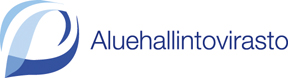 Tartuntatautilain 58 h §:n mukainen suunnitelmaJos kunnan tartuntatautien torjunnasta vastaava toimielin tai aluehallintovirasto on tehnyt tartuntatautilain 58 d § 1 momentissa tarkoitetun päätöksen, asiakkaille ja osallistujille tarkoitettujen tilojen hallinnasta vastaavan ja niitä toiminnassaan käyttävän toimijan on laadittava kirjallinen suunnitelma siitä, miten se toteuttaa päätöksessä asetetut velvollisuudet ja rajoitukset. Suunnitelma on siihen sisältyviä henkilötietoja lukuun ottamatta pidettävä tilassa asiakkaiden ja toimintaan osallistujien nähtävillä.1.  Suunnitelma tilojen käytöstä2. Tilojen hallinnasta vastaavan yleiset velvollisuudetLisätietojaAluehallintovirastojen yhteystiedot (www.avi.fi)Tilan tai liikkeen nimiTilan tai liikkeen nimiSuunnitelman laatimispäiväSuunnitelma on viimeksi päivitettyHenkilö, joka vastaa tästä suunnitelmasta ja sen päivittämisestä Vastuuhenkilön puhelinnumeroTartuntatautilain 58 d § 1 momentissa tarkoitettu päätös velvoittaa toimijoita ja tilanhaltijoita järjestämään tilojen käytön siten, että asiakkaiden ja toimintaan osallistuvien on tosiasiallisesti mahdollista välttää lähikontakti toisiinsa. Lähikontaktilla tarkoitetaan ihmisten fyysistä kontaktia tai oleskelua kasvotusten tai samassa tilassa alle kahden metrin etäisyydellä toisistaan yli 15 minuutin ajan.Toimija voi toteuttaa velvoitteensa asiakasmäärää rajoittamalla, asiakaspaikka- tai tilajärjestelyin taikka muulla toimintansa erityispiirteet huomioon ottavalla tavalla.Tilojen asiakasmäärän rajoittaminen Tilojen asiakaspaikka- tai tilajärjestelyt Muu toiminnan erityispiirteet huomioon ottava tapa       Tartuntatautilain 58 c §:n mukaan toiminnan järjestäjän ja tilojen hallinnasta vastaavan on huolehdittava, ettäAsiakkaiden oleskelu on järjestettävä riittävän väljästi, asiakkaan tai seurueen välille tulee mahdollistaa 2 metrin turvavälitAsiakkailla on oltava mahdollisuus käsien pesuun tai desifioimiseenAsiakkaille on annettava ohjeistus käsien puhdistamiseen, riittävän turvaetäisyyden ylläpitämiseen sekä muihin tartuntojen leviämistä ehkäiseviin toimenpiteisiinToimipaikan tilojen ja pintojen puhdistamista tehostetaanMuuta huomioitavaaAluehallintovirastojen yhteystiedot